ANEXO IV      9. CONSULTÓRIO ODONTOLÓGICO SEM RAIOS-XA AUTORIDADE SANITÁRIA PODERÁ SOLICITAR DOCUMENTOS COMPLEMENTARES.REQUERIMENTO PADRÃO, AUTO DECLARAÇÃO DE RISCO E FID 2 DISPONÍVEIS EM www.santamaria.rs.gov.brAPÓS PROTOCOLAR OS DOCUMENTOS, ACOMPANHE SEU PROCESSO ATRAVÉS DO SITE.PLANO DE GERENCIAMENTO DE RESÍDUOS DOS SERVIÇOS DE SAÚDE 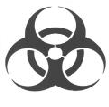      Razão social/ Nome: ___________________________________________ Rubrica: _______________________      Razão social/ Nome: ___________________________________________ Rubrica: _______________________     Razão social/ Nome: ___________________________________________ Rubrica: _______________________      Razão social/ Nome: ___________________________________________ Rubrica: _______________________                                   Responsável Legal                                                                   Responsável Técnico                       ___________________________                                                   _________________________                                 CPF e/ou CI (RG)                                                                            CPF e/ou CI (RG)BIBLIOGRAFIAPara fins de atendimento de apresentação do Plano de Gerenciamento de Resíduos de Serviços de Saúde, deverão ser observadas as seguintes Legislações e Normas Técnicas:LEI FEDERAL Nº 9605/98 – Dispõe sobre crimes ambientais.RESOLUÇÃO CONAMA Nº 01/86 – Estabelece definições, responsabilidade, critérios básicos, e diretrizes da avaliação do impacto ambiental, determina que aterros sanitários, processamento e destino final de resíduos tóxicos ou perigosos são passiveis de avaliação.RESOLUÇÃO CONAMA Nº 05/88 – Especifica licenciamento de obras de unidade de transferências, tratamento e disposição final de resíduos sólidos de origem domésticas, públicas, industriais e de origem hospitalar.RESOLUÇÃO CONAMA Nº 05/93 – dispões sobre destinação dos resíduos sólidos de serviço de saúde, portos, aeroportos, terminais rodoviários e ferroviários. Onde define a responsabilidade do gerador quanto o gerenciamento dos resíduos desde a geração até a disposição final.RESOLUÇÃO CONAMA Nº 358/2005 – Dispõe sobre o tratamento a destinação final dos resíduos dos serviços de saúde.RESOLUÇÃO ANVISA RDC 222/18 – Regulamenta as Boas Práticas de Gerenciamento dos Resíduos de Serviços de Saúde e dá outras providências.NBR 10.004/87 – Classifica os resíduos sólidos quanto aos seus riscos potenciais ao meio ambiente e à sua saúde.NBR 7.500/87 – Símbolos de risco e manuseio para o transporte e armazenamento de resíduos sólidos. NBR 12.235/92 – Armazenamento de resíduos sólidos perigosos definidos na NBR 10004 – procedimentos.NBR 12807/93 – Resíduos de serviços de saúde – terminologia.NBR 12808/93 – Resíduos de serviços de saúde – classificação.NBR 12809/93 – Manuseio de resíduos de serviços de saúde – procedimentos. NBR 12810/93 – Coleta de resíduos de serviços de saúde – procedimentos.NBR 12980/93 – Coleta, varrição e acondicionamento de resíduos sólidos urbanos terminologia.NBR 11.175/90 – Fixa as condições exigíveis de desempenho do equipamento para incineração de resíduos sólidos perigosos.NBR 13.853/97 – Coletores para resíduos de seviços de saúde perfurantes ou cortantes – requisitos e métodos de ensaio.CNEN – NE 6.05/98 gerência dos rejeitos radioativos.DOCUMENTOSINCLUSÃORENOV.ALT. END. ALT. RESP. TÉCNICOBAIXACópia da (s) carteira (s) profissional (is) do Órgão de Classe de todos os profissionais; (nas renovações, se houver alteração no quadro funcional)XXCópia da carteira de vacina com as 3 doses da hepatite B ou teste anti-Hbs e vacina do tétano; (nas renovações, se houver alteração no quadro funcional de profissionais da área de saúde)XCópia do Cadastro de Pessoa Física - CPF e/ou Carteira de Identidade - RG. do responsável técnico e legal.XXCópia do certificado de controle integrado de pragas e vetores, acompanhado de cópia do Licenciamento Sanitário da empresa que realizou o serviço. XXXCópia do certificado de destino de resíduos, se for gerador, conforme requerimento padrão.XXXCópia do certificado de limpeza de caixa d’água ou nota fiscal de compra caso o reservatório seja novo,  acompanhado de cópia do Licenciamento Sanitário da empresa que realizou o serviço.XXXCópia do certificado de limpeza do ar condicionado ou nota fiscal de compra caso o aparelho seja novo. XXXCópia do certificado de manutenção preventiva dos equipamentos de esterilização, se houver.XXCópia do comprovante de pagamento da (s) taxa (s) por atos sanitáriosXXXXXCópia do documento de Licenciamento Sanitário do ano anteriorXCroqui da área física da (s) sala (s): desenho interno do estabelecimento com a área total em M².XXDocumento de Licenciamento Sanitário atual, originalXXXFicha de Inscrição Declarada - FID 2 em 01 via (Renovações e Alterações se houver Alteração de Responsável Técnico, Sócio e Razão Social) (Anexo VII do Decreto Executivo Nº XXX, de XX/XX/XXXX)XXPlano de gerenciamentos de resíduos de serviços de saúde – PGRSS, se for gerador.XXRequerimento Padrão (Anexo VI do Decreto Executivo Nº XXX, de XX/XX/XXXX). XXXXIDENTIFICAÇÃO DO ESTABELECIMENTO GERADORRazão Social/ Nome:CNPJ:Nome fantasia:Endereço completo:Município:Estado:CEP:Telefone:E-mail:Horários de funcionamento:Atividade desenvolvida:Nome do responsável legal:Nome do responsável técnico:IDENTIFICAÇÃO DA EMPRESA COLETORAIDENTIFICAÇÃO DA EMPRESA COLETORAIDENTIFICAÇÃO DA EMPRESA COLETORAIDENTIFICAÇÃO DA EMPRESA COLETORAIDENTIFICAÇÃO DA EMPRESA COLETORARazão Social/ Nome:Razão Social/ Nome:Razão Social/ Nome:Razão Social/ Nome:Razão Social/ Nome:CNPJ:CNPJ:CNPJ:CNPJ:CNPJ:Nome fantasia:Nome fantasia:Nome fantasia:Nome fantasia:Nome fantasia:Endereço completo:Endereço completo:Endereço completo:Endereço completo:Endereço completo:Município:Município:Município:Município:Município:Estado:Estado:Estado:Estado:Estado:CEP:CEP:CEP:CEP:CEP:Telefone:Telefone:Telefone:Telefone:Telefone:E-mail:E-mail:E-mail:E-mail:E-mail:Atividade desenvolvida:Atividade desenvolvida:Atividade desenvolvida:Atividade desenvolvida:Atividade desenvolvida:Nome do responsável legal:Nome do responsável legal:Nome do responsável legal:Nome do responsável legal:Nome do responsável legal:Nome do responsável técnico:Nome do responsável técnico:Nome do responsável técnico:Nome do responsável técnico:Nome do responsável técnico:Nº do registro do conselho de classe:Nº do registro do conselho de classe:Nº do registro do conselho de classe:Nº do registro do conselho de classe:Nº do registro do conselho de classe:Nº da licença da FEPAM:Nº da licença da FEPAM:Nº da licença da FEPAM:Nº da licença da FEPAM:Nº da licença da FEPAM:Razão Social/ Nome:Razão Social/ Nome:Razão Social/ Nome:Razão Social/ Nome:Razão Social/ Nome:CNPJ:CNPJ:CNPJ:CNPJ:CNPJ:Nome fantasia:Nome fantasia:Nome fantasia:Nome fantasia:Nome fantasia:Endereço completo:Endereço completo:Endereço completo:Endereço completo:Endereço completo:Município:Município:Município:Município:Município:Estado:Estado:Estado:Estado:Estado:CEP:CEP:CEP:CEP:CEP:Telefone:Telefone:Telefone:Telefone:Telefone:E-mail:E-mail:E-mail:E-mail:E-mail:Atividade desenvolvida:Atividade desenvolvida:Atividade desenvolvida:Atividade desenvolvida:Atividade desenvolvida:Nome do responsável legal:Nome do responsável legal:Nome do responsável legal:Nome do responsável legal:Nome do responsável legal:Nome do responsável técnico:Nome do responsável técnico:Nome do responsável técnico:Nome do responsável técnico:Nome do responsável técnico:Nº do registro do conselho de classe:Nº do registro do conselho de classe:Nº do registro do conselho de classe:Nº do registro do conselho de classe:Nº do registro do conselho de classe:Nº da licença da FEPAM:Nº da licença da FEPAM:Nº da licença da FEPAM:Nº da licença da FEPAM:Nº da licença da FEPAM:Razão social/ Nome: ___________________________________________ Rubrica: _______________________Razão social/ Nome: ___________________________________________ Rubrica: _______________________Razão social/ Nome: ___________________________________________ Rubrica: _______________________Razão social/ Nome: ___________________________________________ Rubrica: _______________________Razão social/ Nome: ___________________________________________ Rubrica: _______________________IDENTIFICAÇÃO E QUANTIFICAÇÃO DOS RESÍDUOSIDENTIFICAÇÃO E QUANTIFICAÇÃO DOS RESÍDUOSIDENTIFICAÇÃO E QUANTIFICAÇÃO DOS RESÍDUOSIDENTIFICAÇÃO E QUANTIFICAÇÃO DOS RESÍDUOSIDENTIFICAÇÃO E QUANTIFICAÇÃO DOS RESÍDUOSCódigo dos resíduosDescrição dos resíduosPeso estimado em quilogramas (kg/coleta)Frequência da coleta (nº de vezes/semana)Destino finalAResíduo infectante ou biológicoBResíduo QuímicoCRejeito RadioativoDResíduo comumEResíduo perfurocortante4.    CLASSIFICAÇÃO DOS RESÍDUOS4.    CLASSIFICAÇÃO DOS RESÍDUOS4.    CLASSIFICAÇÃO DOS RESÍDUOS4.    CLASSIFICAÇÃO DOS RESÍDUOSGrupoSímbolo de identificaçãoCor da embalagemCaracterísticas/ ExemplosAInfectante-  Saco de cor branca leitosa.- Resíduos com possível presença de agentes biológicos que, por suas características, podem apresentar risco potencial de infecção, à saúde pública e ao meio ambiente.- Recipientes e materiais resultantes do processo de assistência à saúde, que não contenha sangue ou líquidos corpóreos na forma livre.- Peças anatômicas (órgãos e tecidos) e outros resíduos provenientes de procedimentos cirúrgicos ou de estudos anatomopatológicos ou de confirmação diagnóstica.B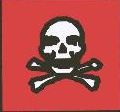 Químico- Embalagem original ou embalagem resistente à ruptura;-      Saco de cor laranja.-  Resíduos contendo substâncias químicas que podem apresentar risco à saúde pública ou ao meio ambiente;-  Resíduos contendo metais pesados(Chumbo contido na embalagem do filme radiográfico).Efluentes de processadores de imagem (reveladores e fixadores).Restos de amálgama.Produtos farmacêuticos.C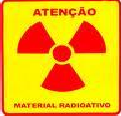 Radioativo- Rejeito sólido: recipientes de material rígido, forrado internamente com saco plástico resistente e identificado;- Rejeito líquido: bombas de material compatível com o líquido armazenado;- Rejeito perfurocortante: recipiente estanques, rígidos, com tampa, devidamente identificados.- Quaisquer materiais resultantes de atividades humanas que contenham radionuclídeos em quantidades superiores aos limites de isenção especificados nas normas do CNEN e para os quais a reutilização é imprópria ou não prevista. - Enquadram-se neste grupo os rejeitos radioativos ou contaminados com radionuclídeos, provenientes de laboratórios de análises clínicas, serviços de medicinas nuclear e radioterapia, segundo a resolução CNEN-6.05.D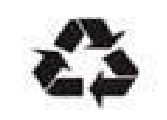 Comum- Saco de cor azul ou preta.Resíduos que não apresentem risco biológico, químico ou radiológico à saúde ou ao meio ambiente, podendo ser equiparados aos resíduos domiciliares.Papel de uso sanitário, absorventes higiênicos, sobras de alimentos e do preparo de alimentos, resíduos provenientes das áreas administrativas, peças descartáveis de vestuário, resíduo de gesso, caixas de luva ou outros, resíduos de varrição, flores, podas e jardins.EPerfurocortante- Embalagem rígida, resistente à punctura, ruptura e vazamento, com tampa e identificada.Agulhas descartáveis, brocas, limas endodônticas, pontas diamantadas, lâminas de bisturi, instrumentais quebrados, etc.OBRIGAÇÕES LEGAISMANUSEIO E ACONDICIONAMENTOGrupo A: Infectante ou BiológicoGrupo B: Resíduo QuímicoGrupo C: Resíduo RadioativoGrupo D: Resíduo ComumGrupo E: Resíduo PerfurocortanteARMAZENAMENTO TEMPORÁRIOGrupo A: Infectante ou BiológicoGrupo B: Resíduo QuímicoGrupo C: Resíduo RadioativoGrupo D: Resíduo ComumGrupo E: Resíduo PerfurocortanteARMAZENAMENTO EXTERNOGrupo A: Infectante ou BiológicoGrupo B: Resíduo QuímicoGrupo C: Resíduo RadioativoGrupo D: Resíduo ComumGrupo E: Resíduo Perfurocortante TRANSPORTE INTERNOO translado dos resíduos dos pontos de geração até o abrigo temporário ou até o abrigo externo, deve ser realizado em horário que não haja atendimento. Devendo utilizar equipamentos de proteção individual (EPI) correspondentes.TRANSPORTE EXTERNOO translado dos resíduos do abrigo temporário ou do abrigo externo até o veículo de coleta deve ser realizado em rota fixa pré-estabelecida, de preferência pelo exterior da unidade, se necessário passar pelo interior da unidade que seja realizado em horário que não haja atendimento.CAPACITAÇÃO DA EQUIPEO serviço deve manter um programa de educação continuada para os trabalhadores e todos os envolvidos nas atividades de gerenciamento de resíduos. As capacitações deverão ser registradas em livro específico para registro de atividades de educação permanente bem como compor o planejamento anual de atividades desenvolvidas.SAÚDE E SEGURANÇA OCUPACIONALEquipamentos de Proteção Individual (EPI’s) usados no manuseio dos resíduos (quais):